	56th Annual Christmas Meet, sponsored by Team Pittsburgh Aquatics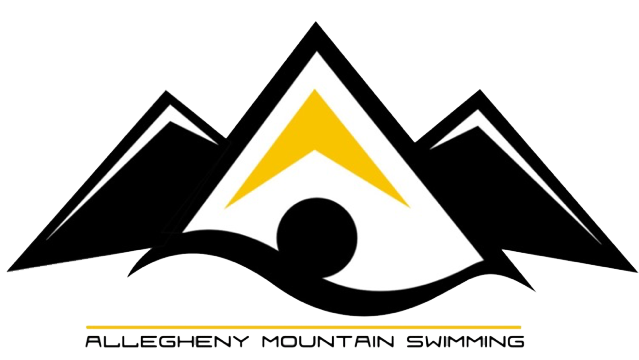 	December 14-17, 2017Friday Morning Shallow will be Events 9, 12, 14, 15, 18, 20, 22, 23, 26 Friday Morning Deep will be Events 10, 11, 13, 16, 17, 19, 21, 24, 25, and possibly some heats of 25.Friday Afternoon will most likely be swum all in the Deep in Event Number order 27-44Saturday Morning Shallow will be events 45, 48, 49, 52, 53, 55, 58, 59, 62, 63, 65, 68, 69, 72, 73, and possibly some heats of 73Saturday Morning Deep will be events 46, 47, 50, 51, 54, 56, 57, 60, 61, 64, 66, 67, 70, 71, 74 Saturday Afternoon will most likely be swum all in the Deep in Event Number order 75-98Sunday Morning Shallow will be events 100, 101, 104, 105, 108, 110, 111, 114, 115, 118, 120, 121, 124, 126Sunday Morning Deep will be events 99, 102, 103, 106, 107, 109, 112, 113, 116, 117, 119, 122, 123, 125, and possibly some heats of 125Sunday Afternoon will most likely be swum all in the Deep in Event Number order 127-152Christmas MeetMeet Entry Summary(This completed form MUST accompany your payment. Both sides of this form must be complete and accompany your check in the mail before the entry deadline of December 6 in order to be considered complete.)ENTRY DEADLINE is Tuesday, December 5, 2017, 10am via OME ONLY.Mail completed Meet Entry Summary, Payment and Entries to:Pitt Swim Office – Christmas Meet, Suite 218 Fitzgerald Field House, Pittsburgh, PA 15261TEAM NAME	  		CODE LETTERS (5)  	COACH	  		Phone	  		E-mail	  	TEAM ENTRY PERSON	  		E-mail	  	TEAM ADDRESS	  		ENTRY FEE PAYMENT   (Check Payable to Team Pittsburgh Aquatics)Number of Individual Entries			at $5.00=	$	Number of Relay Entries			at $10.00=	$	Number of Athletes			at $5.00=	$	(Facility Surcharge)									TOTAL Submitted=	$	One (1) Club or Certified Check per team. 	Make checks payable to: 	Team Pittsburgh AquaticsQuestions concerning my team's entries should be directed to:	Name		Phone		e-mail      TIMER INFORMATION FORM	Since this is such a large regional competition, as part of your acceptance to the meet teams are REQUIRED to provide timers for prelims sessions. Please indicate below which sessions you would like to provide timers. Also, using the information provided on page 4 of the meet information packet, please denote which end your timer(s) would prefer. Thanks.   Marian, Meet Director.FRIDAY				SATURDAY			SUNDAY                            PRELIMS				PRELIMS				PRELIMS_____ 8:30am-12noon 			_____ 8:30am-12noon 			_____ 8:30am-12noon 	(13-Older)				(13-Older)				(13-Older)_____	2pm-4:30pm 			_____	2pm-4:30pm			_____ 1:30pm-4:30pm	(12-Younger)				(12-Younger)				(12-Younger)FINALS				FINALS				FINALS_____	6pm-8pm			_____	6pm-8pm			_____	5pm-7pmTEAM NAME 		______________________________________________CONTACT PERSON AT MEET 		________________________________RETURN THIS FORM WITH YOUR ENTRY CHECK.  IF IT IS NOT RETURNED, YOUR ENTRY WILL BE CONSIDERED INCOMPLETE.WOMENEQUAL TO OR FASTER THANLCMEQUAL TO OR FASTER THANSCYTHURSDAY EVENINGSession 1 – DEEP ENDEQUAL TO OR FASTER THANSCYEQUAL TO OR FASTER THANLCMMEN13:17.592:54.1910 & Under 200 Individual Medley2:53.693:16.89235:29.096:07.9911-12 500 Free6:02.595:21.894510:07.5911:18.69Senior 1000 Free10:33.399:29.49676:20.395:33.0911-12 400 Individual Medley5:25.796:11.498WOMENEQUAL TO OR FASTER THANLCMEQUAL TO OR FASTER THANSCYFRIDAY MORNINGSession 2 EQUAL TO OR FASTER THANSCYEQUAL TO OR FASTER THANLCMMEN92:43.892:22.2913-14 200 Individual Medley2:12.992:33.6910112:39.492:18.6915-16 200 Individual Medley2:06.792:26.3912132:38.592:17.39Senior 200 Individual Medley2:03.692:23.8914151:15.491:06.5913-14 100 Butterfly1:01.891:10.3916171:13.891:05.2915-16 100 Butterfly58.991:07.0918191:13.391:04.29Senior 100 Butterfly57.691:05.392021Senior 800 Freestyle Relay22235:01.795:38.2913-14 500 Freestyle5:19.994:50.0924254:54.895:28.09Senior 500 Freestyle5:02.494:33.1926GIRLSEQUAL TO OR FASTER THANLCMEQUAL TO OR FASTER THANSCYFRIDAY AFTERNOONSession 3 EQUAL TO OR FASTER THANSCYEQUAL TO OR FASTER THANLCMBOYS272:37.592:18.1911-12 200 Freestyle2:14.792:33.3928292:58.392:36.3910 & Under 200 Freestyle2:31.292:51.8930311:48.391:35.698 & Under 100 Freestyle1:37.491:52.39323335.7931.8911-12 50 Butterfly31.6935.89343541.4936.3910 & Under 50 Butterfly36.1940.89363759.7953.498 & Under 50 Butterfly51.6957.2938391:13.0911-12 100 Individual Medley1:11.0940411:21.3910 & Under 100 Individual Medley1:20.3942432:57.992:33.7911-12 200 Backstroke2:30.292:53.7944WOMENFRIDAY FINALSSession 4MEN2711-12 200 Freestyle282910 & Under 200 Freestyle30913-14 200 Individual Medley101115-16 200 Individual Medley1213Senior 200 Individual Medley (B,A)143311-12 50 Butterfly343510 & Under 50 Butterfly361513-14 100 Butterfly161715-16 100 Butterfly1819Senior 100 Butterfly (B,A)203911-12 100 Individual Medley404110 & Under 100 Individual Medley422313-14 500 Freestyle2425Senior 500 Freestyle (B,A)264311-12 200 Backstroke4421Senior 800 Freestyle Relay (Final Heat)22WOMENEQUAL TO OR FASTER THANLCMEQUAL TO OR FASTER THANSCYSATURDAY MORNINGSession 5EQUAL TO OR FASTER THANSCYEQUAL TO OR FASTER THANLCMMEN45Senior 400 Medley Relay46472:23.892:06.4913-14 200 Freestyle1:58.692:16.0948492:20.392:02.49Senior 200 Freestyle1:51.692:09.0950511:17.191:07.0913-14 100 Backstroke1:03.091:12.8952531:15.991:05.3915-16 100 Backstroke59.791:09.6954551:15.291:04.59Senior 100 Backstroke58.091:08.6956573:02.892:39.3913-14 200 Breaststroke2:28.292:52.0958592:56.392:33.49Senior 200 Breaststroke2:17.292:39.09606132.1928.1913-14 50 Freestyle25.9929.49626331.6927.6915-16 50 Freestyle24.7927.89646531.4927.49Senior 50 Freestyle24.2927.99666713-14 200 Medley Relay686915-16 200 Medley Relay70715:45.395:02.6913-14 400 Individual Medley4:43.395:26.1972735:34.394:52.29Senior 400 Individual Medley4:25.695:06.2974GIRLSEQUAL TO OR FASTER THANLCMEQUAL TO OR FASTER THANSCYSATURDAY AFTERNOONSession 6EQUAL TO OR FASTER THANSCYEQUAL TO OR FASTER THANLCMBOYS751:12.891:03.0911-12 100 Freestyle1:01.891:10.4976771:21.191:11.3910 & Under 100 Freestyle1:10.191:20.3978791:54.398 & Under 100 Individual Medley1:50.3980811:33.791:21.6911-12 100 Breaststroke1:19.391:31.6982831:46.491:32.3910 & Under 100 Breaststroke1:30.191:44.6984851:07.0959.098 & Under 50 Breaststroke58.691:06.69868738.4933.2911-12 50 Backstroke33.0937.99888943.4937.9910 & Under 50 Backstroke37.7943.2990912:58.592:36.3911-12 200 Individual Medley2:33.792:55.8992932:59.292:36.3911-12 200 Butterfly2:32.692:53.59949510 & Under 200 Freestyle Relay969711-12 200 Freestyle Relay98WOMENSATURDAY FINALSSession 7MEN4713-14 200 Freestyle4849Senior 200 Freestyle507511-12 100 Freestyle767710 & Under 100 Freestyle 785113-14 100 Backstroke525315-16 100 Backstroke5455Senior 100 Backstroke (B,A)568111-12 100 Breaststroke828310 & Under 100 Breaststroke 845713-14 200 Breaststroke5859Senior 200 Breaststroke (B,A)608711-12 50 Backstroke888910 & Under 50 Backstroke 906113-14 50 Freestyle626315-16 50 Freestyle6465Senior 50 Freestyle (B,A)669111-12 200 Individual Medley927113-14 400 Individual Medley7273Senior 400 Individual Medley (B,A)749511-12 200 Butterfly9645Senior 400 Medley Relay (Final Heat)46WOMENEQUAL TO OR FASTER THANLCMEQUAL TO OR FASTER THANSCYSUNDAY MORNINGSession 8EQUAL TO OR FASTER THANSCYEQUAL TO OR FASTER THANLCMMEN99Senior 400 Freestyle Relay1001012:38.692:18.2913-14 200 Backstroke2:10.092:30.291021032:34.792:13.59Senior 200 Backstroke2:01.092:22.091041051:09.691:01.1913-14 100 Freestyle56.891:05.291061071:08.3959.9915-16 100 Freestyle54.191:02.191081091:08.2959.49Senior 100 Freestyle53.191:01.291101112:38.792:21.6913-14 200 Butterfly2:11.692:29.991121132:34.892:15.19Senior 200 Butterfly2:03.392:19.891141151:28.191:16.5913-14 100 Breaststroke1:10.791:21.291161171:26.691:15.6915-16 100 Breaststroke1:07.891:18.891181191:25.291:13.59Senior 100 Breaststroke1:06.291:17.0912012113-14 200 Freestyle Relay12212315-16 200 Freestyle Relay12412519:26.3918:58.69Senior 1650 Freestyle17:37.8918:04.79126GIRLSEQUAL TO OR FASTER THANLCMEQUAL TO OR FASTER THANSCYSUNDAY AFTERNOONSession 9EQUAL TO OR FASTER THANSCYEQUAL TO OR FASTER THANLCMBOYS1273:21.092:56.3911-12 200 Breaststroke2:49.393:17.091281291:00.7953.598 & Under 50 Backstroke53.591:00.791301311:34.791:21.7910 & Under 100 Backstroke1:20.091:31.691321331:23.291:12.6911-12 100 Backstroke1:10.791:22.3913413548.7943.498 & Under 50 Freestyle42.4947.8913613736.2931.8910 & Under 50 Freestyle31.3935.6913813933.3929.3911-12 50 Freestyle28.3932.491401411:36.791:25.2910 & Under 100 Butterfly1:24.791:36.091421431:21.891:12.4911-12 100 Butterfly1:10.591:20.3914414548.0941.9910 & Under 50 Breaststroke41.8948.1914614742.0937.4911-12 50 Breaststroke36.8941.9914814910 & Under 200 Medley Relay15015111-12 200 Medley Relay152WOMENSUNDAY FINALSSession 10MEN12711-12 200 Breaststroke128125Senior 1650 Freestyle (Final Heat)12613110 & Under 100 Backstroke13213311-12 100 Backstroke13410113-14 200 Backstroke102103Senior 200 Backstroke (B,A)10413710 & Under 50 Freestyle13813911-12 50 Freestyle14010513-14 100 Freestyle10610715-16 100 Freestyle108109Senior 100 Freestyle (B,A)11014110 & Under 100 Butterfly14214311-12 100 Butterfly14411113-14 200 Butterfly112113Senior 200 Butterfly (B,A) 11414510 & Under 50 Breaststroke14614711-12 50 Breaststroke14811513-14 100 Breaststroke11611715-16 100 Breaststroke118119Senior 100 Breaststroke (B,A)12099Senior 400 Freestyle Relay (Final Heat)100